Распоряжение    от 26 августа 2020 года    № 14О подготовке и проведении «Месячника гражданской обороны» в Себеусадском сельском поселении в 2020 годуВ соответствии с Планом основных мероприятий Республики Марий Эл в области гражданской обороны, предупреждения и ликвидации чрезвычайных ситуаций, обеспечения пожарной безопасности и безопасности людей на водных объектах на 2020 год в целях формирования единых подходов к организации и ведению гражданской обороны на территории Себеусадского сельского поселения:1. Провести с 1 октября по 1 ноября 2020 года «Месячник гражданской обороны» в Себеусадском сельском поселении. 2. Утвердить прилагаемый План проведения «Месячника гражданской обороны» в Себеусадском сельском поселении. 3. В ходе проведения «Месячника гражданской обороны» практиковать использование всех форм и методов организаторской, методической и информационной работы с различными категориями населения, средства массовой информации, в том числе использование технических средств информирования населения в местах массового пребывания людей.4. Представить в Комиссию по предупреждению и ликвидации чрезвычайных ситуаций и обеспечению пожарной безопасности Моркинского муниципального района через отдел  ГОиЧС и мобилизационной работе Администрации Моркинского муниципального района доклады о проделанной работе к 2 ноября 2020 года.8. Контроль за исполнением настоящего распоряжения оставляю за собой.УТВЕРЖДЕНраспоряжением председателя Комиссии по предупреждению и ликвидации чрезвычайных ситуаций и обеспечению пожарной безопасностиСебеусадского сельского поселения от 26 августа  2020 года № 14П Л А Нпроведения «Месячника гражданской обороны» в Себеусадском сельском поселении в 2020 годуВОЛАКСОЛА ЯЛЫСЕ АДМИНИСТРАЦИЙЫН       ТУРГОЧ КАЙШЕ СИТУАЦИЙ-ВЛАКЫМ ОНЧЫЛГОЧ КОРАНДЫМЕ ДА ПЫТАРЫМЕ ДА ТУЛАЗАП ЛУДЫКШЫДЫМЫЛЫКЫМ ШУКТЫМО ШОТЫШТО КОМИССИЙЖЕ 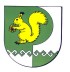 КОМИССИЯПО ПРЕДУПРЕЖДЕНИЮ И ЛИКВИДАЦИИ ЧРЕЗВЫЧАЙНЫХ СИТУАЦИЙ И ОБЕСПЕЧЕНИЮ ПОЖАРНОЙ БЕЗОПАСНОСТИ СЕБЕУСАДСКОЙ СЕЛЬСКОЙ АДМИНИСТРАЦИИГлава администрации, председатель КЧС и ОПБ Себеусадской сельской администрации  Глава администрации, председатель КЧС и ОПБ Себеусадской сельской администрации  Ю.И.Букетов   Ю.И.Букетов   №п/пМероприятияСрок исполненияИсполнители1.Издание распоряжения председателя комиссии 
по предупреждению и ликвидации чрезвычайных ситуаций и ликвидации стихийных бедствий и обеспечению пожарной безопасности Себеусадского сельского поселения о подготовке и проведении «Месячника гражданской обороны» до 11.09Администрация 2.Разработка и утверждение плана проведения «Месячника гражданской обороны» до 11.09Администрация 3.Организация освещения мероприятий, посвященных 88-й годовщине образования гражданской обороны и месячнику гражданской обороны, в средствах массовой информации, в том числе с использованием технических средств информирования населения в местах массового пребывания людей01.10 - 01.11Администрация4.Совершенствование учебно-материальной базы по тематике гражданской обороны, в том числе  обновление уголков гражданской обороны, изготовление стендов, плакатов по тематике гражданской обороны и защиты населения01.10 - 01.11Специалист, уполномоченный на решение задач в ГО и ЧС5.Участие во Всероссийской штабной тренировке по гражданской обороне 02-04.10Администрация6.Размещение на информационных стендах материалов, статей и публикаций по тематике гражданской обороны, 
а также о порядке действий в условиях чрезвычайных ситуаций природного и техногенного характера01.10 - 01.11Специалисты администрации7.Организация и проведение учений и тренировок 
с органами управления и силами гражданской обороны 
с соблюдением санитарных норм в соответствии 
с рекомендациями Роспотребнадзора по Республике 
Марий Эл01.10 – 01.11(по отдельному плану)Органы управления 8.Распространение среди различных категорий населения памяток, листовок, брошюр по тематике ГОЧС, безопасности жизнедеятельности, пожарной безопасности01.10 – 01.11Специалисты администрации9.Участие во Всероссийской штабной тренировке 
по гражданской обороне02.10Администрация10.Участие в командно-штабном учении ТП РСЧС на тему: «Действия органов управления, сил и средств территориальной подсистемы РСЧС Республики Марий Эл при угрозе и возникновении чрезвычайных ситуаций природного и техногенного характера. Действия органов управления и сил гражданской обороны при переводе на работу в условиях военного времени»01.10 - 02.10Администрация11.Подведение итогов «Месячника гражданской обороны». Представление отчета в Комитет гражданской обороны и защиты населения Республики Марий Эл.до 02.11Специалист, уполномоченный на решение задач в ГО и ЧС